財團法人罕見疾病基金會中部辦事處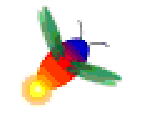 105年度『戲說罕病』-中區罕病家庭戲劇工作坊【活動簡章】親愛的罕病朋友：為鼓勵罕病病友及家屬運用肢體開發、語言表達、創造力及想像力訓練等方式，學習不同型態的表達方法，在不受評價、安全的環境中表達內在感受，並提供罕病家庭成員一個情緒及壓力抒發的管道。今年度中部辦事處持續規劃戲劇工作坊課程，歡迎有興趣的中區罕病家庭成員踴躍報名參加！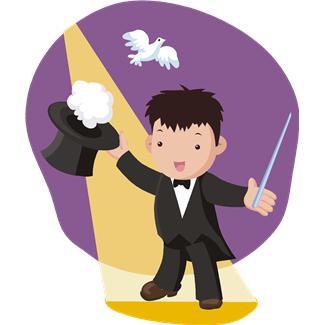 活動對象：16歲以上中區罕見疾病病友及家屬，預估15人，額滿為止。活動地點：罕見疾病基金會中部辦事處(台中市北區進化北路238號7樓5)。交通需自理，若有交通問題不便前來者請斟酌是否有親友可陪同或載送。時間次數：105年9月14日至11月16日，每週三下午14:00-17:00，共10次課程。另於11月19日(六)辦理小型戲劇成果展。課程內容：(暫定)報名方式：於9月4日前 郵寄回條、傳真報名並請務必來電確認。．回條郵寄： 404台中市北區進化北路238號7樓5 財團法人罕見疾病基金會收．傳真專線：(04)2236-9853     ．洽詢電話：（04）2236-3595 中部辦事處財團法人罕見疾病基金會中部辦事處105年度『戲說罕病』-中區罕病家庭戲劇工作坊《報名表》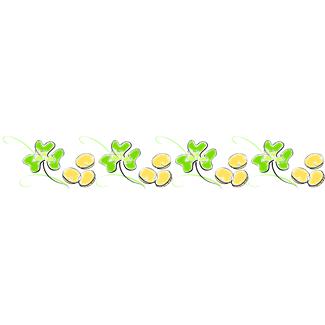 報名者姓名：_____________     生日：     年    月    日與病友關係：_______ 病友姓名：___________ 疾病名：_____________地址：_____________________________________________________聯絡電話：__________________   行動電話：____________________使用輔具： □普通/電動輪椅；□助行器/拐杖 □其他：_________期待：________________________________________________________________________________________________________________________________________________________________________________________________________________________________________________報名方式：於9月4日前 郵寄回條、傳真或mail報名並請務必來電確認。．回條郵寄： 404台中市北區進化北路238號7樓5 財團法人罕見疾病基金會收．傳真專線：(04)2236-9853．洽詢電話：（04）2236-3595 中部辦事處交通方式：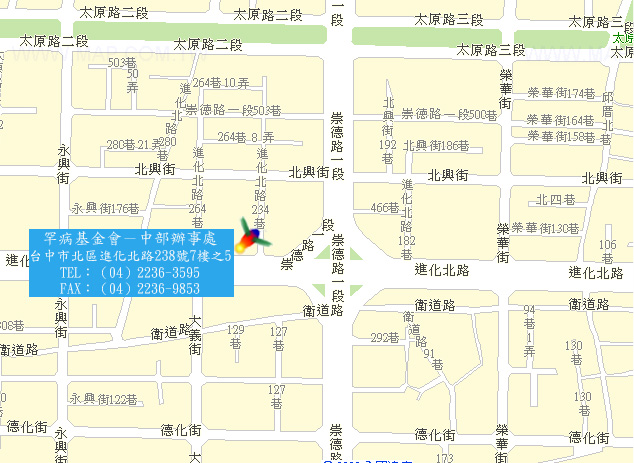 ◎ 汽車：(場地無停車場，請自行尋找路邊停車格停車，若有不便敬請見諒。)1.台中交流道：中山高速公路下台中交流道後，走中港路往台中市區方向，遇忠明路左轉接進化北路即可。2.大雅交流道：中山高速高路下大雅交流道後，走中清路往台中市區方向，中清路會接大雅路，後遇進化北路左轉直行即可。◎公車：1.仁友客運：25路-仁友東站-僑光科技大學（衛道新世界站下車，往崇德路一段方向走）。2.台中客運：(1)33線-文心進化線（僑光科技大學-樹仔腳）（永興街口站下車，往崇德路一段方向走）。(2)71路-（科博館-北屯行政大樓）（崇德橋站下車，往進化北路方向走）。(3)82路〈高鐵台中站-水湳〉（崇德橋站下車，往進化北路方向行走）。3.彰化客運：52路-忠明進化建成線（永興街口站下車，往崇德路一段方向走）。4.統聯客運：(1)61路〈台中車站-中國醫藥大學-大雅〉（衛道新世界站下車，往崇德路一段方向走）。(2)77路（統聯轉運站-舊社公園-慈濟醫院）（崇德橋站下車，往進化北路方向走）。5.巨業客運：67路-東海別墅-漢口路-台中火車站（進化永興街站下車，往崇德路一段方向走）。次數時間課程內容講師19/14戲劇概念及破冰張靖欣老師(戲劇課程)29/21默契和反應張靖欣老師(戲劇課程)39/28直覺聯想張靖欣老師(戲劇課程)410/5想像力/創造力訓練張靖欣老師(戲劇課程)510/12聆聽和表達張靖欣老師(戲劇課程)610/19劇本導讀張靖欣老師(戲劇課程)710/26情境模擬張靖欣老師(戲劇課程)811/2集體即興創作張靖欣老師(戲劇課程)911/9角色臨摹張靖欣老師(戲劇課程)1011/16戲劇呈現張靖欣老師(戲劇課程)1111/19小型戲劇成果展張靖欣老師